Zrenjanin, 01.11.2016.     								           Del. broj:   13 – 1742O B A V E Š T E N J E            Opšta bolnica «Đorđe Joanović» Zrenjanin, kao naručilac u otvorenom postupku JN 27/2016 – KESE ZA UZIMANJE KRVI, obaveštava potencijalne ponuđače da je izvršena izmena konkursne dokumentacije i to(izmene su obeležene ljubičastom bojom):1. U delu III  USLOVI ZA UČEŠĆE U POSTUPKU JAVNE NABAVKE IZ ČL. 75. I 76. ZJN I UPUTSTVO KAKO SE DOKAZUJE ISPUNJENOST TIH USLOVA, Dodatni uslovi, tačka 4 dodatnih slova – dokaz, delovi teksta konkursne dokumentacije se menjaju i sada glase:„Potrošni materijal za uzorkovanje krvi  (vacutainer epruvete za uzimanje uzoraka: jedna epruveta sa antikoagulansom K2 EDTA od 3ml ili 4ml i jedna serumska 6ml) mora biti uračunat u cenu kese.2. U delu KONFIGURACIJA  KESA  ZA UZIMANJE KRVI ispod tabelarnog pregleda - specifikacije, deo teksta se menja i sada glasi:„U svom sastavu kese moraju da imaju povratnu zaštitnu iglu, adapter za vacuum epruvetu, predonacijsku kesu za bakteriološku zaštitu. Potrošni materijal za uzorkovanje krvi  (vacutainer epruvete za uzimanje uzoraka: jedna epruveta sa antikoagulansom  K2 EDTA  od 3ml ili 4ml i jedna serumska 6ml) mora biti uračunat u cenu kese.  Glavna kesa mora da ima dva porta (ulaza). Igle moraju da budu pravilno silikonisane i oštre kako bi se obrzbedile uspešne i bezbolne punkcije vene. Kese za trombocite (K3) treba da obezbede čuvanje trombocita 5 dana.Za sve ponuđene kese za krv ponuđač dostavlja važeće rešenje ALIMS.                           -     Za vacutainer epruvetu sa antikoagulansom K2 EDTA  od 3ml ili 4ml i serumsku epruvetu 6ml ponuđač dostavlja važeće rešenje ALIMS.“	                                                       Komisija za JN 27/2016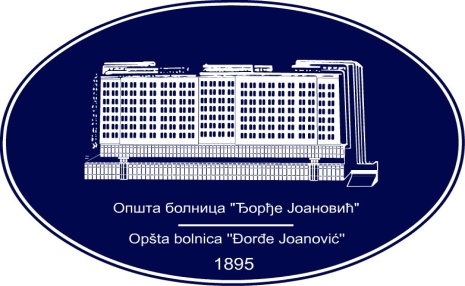 REPUBLIKA SRBIJA - AP VOJVODINAOPŠTA BOLNICA “Đorđe Joanović”Zrenjanin, ul. Dr Vase Savića br. 5Tel: (023) 536-930; centrala 513-200; lokal 3204Fax: (023) 564-104PIB 105539565    matični broj: 08887535Žiro račun kod Uprave za javna plaćanja 840-17661-10E-mail: bolnicazr@ptt.rs        www.bolnica.org.rs